Sunday 16 JULY 2023                                                                                          Psalter: Week IIIOUR LADY OF LOURDES AND SAINT CECILIAParish Administrator: Mgr Francis JamiesonLandline: 01258 452051 Mobile: 07826 732493Hospital RC Chaplains:Dorchester:  Fr Barry Hallett 01305 255198; Poole: Deacon Declan McConville 01202 442167 Newsletter:  newsletterblandfordcatholics@yahoo.co.ukWebsite:  blandfordcatholics.orgPlymouth Diocesan Trust Registered Charity No. 213227Please keep in your prayers:   Father Robert; Ruby Cooper,  Iris Bell; Christopher; Noreen Breadmore; Christina and John Morley;  Leeah, Marjorie’s daughter;  Sandra, Teresa and Tom’s niece;  Father Tom, and all at the Care Home where he is chaplain; and all families of those suffering at this time.MASS INFORMATION CORRECT AT TIME OF PUBLISHING BUT MAY BE SUBJECT TO CHANGE AT SHORT NOTICEORDINARY TIME YEAR A1Saturday July 15  St Bonaventure, Doctor of the Church (Mem)9.30am TRADITIONAL LATIN MASS5.30pm VIGIL MASS OF SUNDAYSUNDAY JULY  16  FIFTEENTH SUNDAY IN ORDINARY TIME9.00am  HOLY MASSMonday July 179.10am Morning Prayers 9.30am HOLY MASS   Tuesday July 18   6.10pm Evening Prayers 6.30pm HOLY MASSWednesday July 19  9.10am Morning Prayers 9.30am HOLY MASSThursday July 20  St Apollinaris, Martyr9.10am Morning Prayers 9.30am HOLY MASSFriday July 21  St Lawrence of Brindisi, Doctor of the Church9.10am Morning Prayers 9.30am HOLY MASS  followed by BENEDICTIONSaturday July 22  St Mary Magdalene (FEAST)9.30am TRADITIONAL LATIN MASS5.30pm VIGIL MASS OF SUNDAYSUNDAY JULY  23  SIXTEENTH SUNDAY IN ORDINARY TIME9.00am  HOLY MASSA historic prayer book belonging to the priest who protected King Charles II and helped save his life, has gone on public display at one of England’s famous stately homes.  Father John Huddlestone’s personal missal, which is almost 400 years old, is now on display at Moseley Old Hall, Wolverhampton which is situated in the West Midlands region of the country. Following the Battle of Worcester in 1651, in which the Parliamentarians under Oliver Cromwell defeated the Royalists, the defeated monarch sought refuge at the home of the Catholic Whitgreave Family, where the Benedictine priest also resided, dressed as a servant. Huddlestone agreed to hide Charles II in his first-floor room, which featured a trap door beneath the floor of the cupboard, where a priest hole was accessible. Charles II was able to hide there when soldiers turned up at the house, looking for the king.It is believed that the Missale Romanum, published in Paris in 1623, might have been instrumental in bringing about the king’s deathbed conversion to Catholicism in 1685. Once the monarchy was finally restored in 1660, Charles made Huddlestone chaplain to his mother, Queen Henrietta Maria, and to his wife, Catherine of Braganza. On his deathbed at Whitehall Palace in 1685, Charles asked for Huddlestone, who heard the king’s confession, gave him holy communion and finally received him into the Catholic Church. It is alleged that the King later commented that the priest had twice saved the king’s life — first his body, then his soul.APF MISSION BOXES - If you are interested in taking over as Parish Representative please speak to Father Francis.  The boxes are counted annually so it is not an onerous task.  GIFT AID DONORS - You should soon receive an individual statement of how much you gave in the year so that you can check you have paid enough tax to cover the gift aid that the parish will claim.  This statement will go to the address that is currently held by the gift aid organiser.  If you are expecting a letter but do not receive one please contact,  Ruth Hiscock, Parish Treasurer & Gift Aid Organiser, ruthhiscock@cbeeches.co.uk, or 01258 452283.  APOSTLESHIP OF THE SEA - (STELLA MARIS) - the collection will not be sent until the week of 24 July.  WEEKLY OFFERINGS £563.91. DAY FOR LIFE £236.91  PETER’S PENCE - £229.64 has been sent. Thank you.  STANDING ORDERS - Amounts for June  - Gift Aided £1,737.50, Non Gift Aided £260.00.  Thank you.  APF MISSION BOXES - £183.71 has been sent to the Mill Hill Missionaries.  The boxes are at the back of the church for collection. Thank you.  Ruth & MadeleineWith blessings on every one of our parish family,  Father Francis   ANY OTHER BUSINESS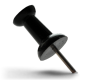 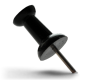 KNIT & NATTER  next meeting in the hall on Tuesday 18 July, 2-4pm.  All crafters welcome!  Christina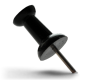 PARISH BARBECUE – SUNDAY 13 AUGUST– 12.30 FOR 13.00 - tickets for the barbecue will be sold at each of the weekend Masses between now and the event. If you intend to come, please add your name to the list at the back of the church, so that we know how many to cater for. Should anyone wish to help in the build-up to the event or on the day itself, please contact Marie Fisher or Anthony Reed.       Anthony                                                                                                                                                                                                                       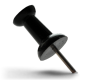  NAT WEST BANK - Many of you will be aware that our local Nat West is closing on 1 August and our parish bank account and indeed all the parishes within the Plymouth Diocese bank with Nat West.  No action needs to be taken with regard to the payment of standing orders for Giving, as the bank details, sorting code and account number, will remain the same.  The account will be transferred to Shaftesbury and In due course paying-in books will be changed to reflect the new domicile of the account.  Ruth Hiscock Parish Treasurer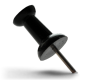 Beneath the light and heat of the sun, plants flourish on earth and bring forth fruit.  Beneath the radiant inspirations of the sun that is Mary, good thoughts flourish in souls.  - Pope Pius XII